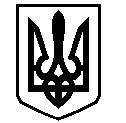 У К Р А Ї Н АВАСИЛІВСЬКА МІСЬКА РАДАЗАПОРІЗЬКОЇ ОБЛАСТІсьомого скликаннятридцять сьома сесіяР  І  Ш  Е  Н  Н  Я 29 листопада 2018                                                                                                              №  16Про внесення змін до рішення тридцять п’ятої (позачергової) сесії Василівської міської ради сьомого скликання  від 04 жовтня 2018 року № 35 «Про поновлення договору оренди землі для будівництва магазину в м. Василівка, м-н 40 років Перемоги 3а малому приватному підприємству «Червень»  	Керуючись ст. 26 Закону України «Про місцеве самоврядування в Україні», ст.631 Цивільного кодексу України    Василівська міська радаВ И Р І Ш И Л А :	1.Внести зміни до рішення тридцять п’ятої (позачергової) сесії Василівської міської ради сьомого скликання  від 04 жовтня 2018 року № 35 «Про поновлення договору оренди землі для будівництва магазину в м. Василівка, м-н 40 років Перемоги 3а малому приватному підприємству «Червень»,  а саме:  в пункті 1 цього рішення замість слів:  «на один рік» записати:  «на два роки з моменту закінчення договору».2.  Контроль за виконанням цього рішення покласти на постійну комісію міської ради з питань земельних відносин та земельного кадастру, благоустрою міста та забезпечення екологічної безпеки життєдіяльності населення.Міський голова                                                                                                Л.М. Цибульняк